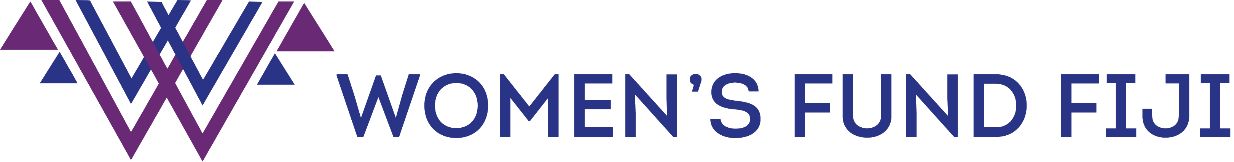 
Grants Committee Expression of Interest (EOI) Assessment FormRatings: Each question also has a weighting to indicate level of importance.The following scoring scale is provided to assist the Grants Committee panel members with the scoring of EOIs:Score			Description10	Superior in meeting requirements: EOI is highly convincing and credible. Applicant demonstrates understanding of selection criteria and advanced capabilities, capacity and experience relevant to these.8-9	Above average in meeting requirements: EOI is convincing and credible. Applicant demonstrates excellent capability, capacity and experience relevant to, or understanding of, the requirements of the selection Criteria. EOI is lacking in parts but can be substantiated in a full proposal.  6-7	Adequate in meeting requirements: EOI complies and is credible but not completely convincing. Applicant demonstrates good capability, capacity and experience, relevant to, or understanding of, the requirements of the Selection Criteria. EOI has some gaps. 4-5	Marginal: does not meet requirements but may be adaptable: EOI has minor omissions. EOI demonstrates only a marginal capability, capacity and experience relevant to, or understanding of, the requirements of the Selection Criteria. 1-3	Poor: does not meet requirements: EOI is unconvincing. EOI has significant flaws in demonstrating the applicant’s capability, capacity and experience to, or understanding of, the requirements of the Selection Criteria.Name of Organisation: 	 Name of Assessor: Date:No.Selection CriteriaWeighting of Score Weighting of Score Remarks1Are women represented on the Board?Are women represented within senior positions? Has the organisation worked in the area of women’s rights, gender equality and women’s empowerment?/102Has the organisation adequately identified the issues of concern it is attempting to address and are the intended benefits clearly explained and achievable?  /203Is the proposed project addressing the three key areas of building agency, changing relations and transforming structures?Are the activities and strategies listed appropriate to achieve the proposed changes? How is the organisation proposing to work with women’s groups and organisations? /204Is the funding amount requested proportionate to the size and scope of the organisation and EOI which they have submitted? Does the organisation have relevant experience in managing the budget amount? /10Total Score/60